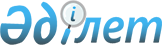 "Меңдіқара ауданының 2009 жылға арналған аудандық бюджеті туралы" мәслихатының 2008 жылғы 23 желтоқсандағы № 137 шешіміне өзгерістер енгізу туралыҚостанай облысы Меңдіқара ауданы мәслихатының 2009 жылғы 22 сәуірдегі № 182 шешімі. Қостанай облысы Меңдіқара ауданының Әділет басқармасында 2009 жылғы 28 сәуірде № 9-15-110 тіркелді

      Қазақстан Республикасы Бюджеттік кодексінің 106 бабының 2 тармағының 4) тармақшасына, "Қазақстан Республикасындағы жергілікті мемлекеттік басқару және өзін-өзі басқару туралы" Қазақстан Республикасы Заңының 6 бабының 1 тармағының 1) тармақшасына сәйкес Меңдіқара аудандық мәслихаты ШЕШТІ:

      1. "Меңдіқара ауданының 2009 жылғы арналған аудандық бюджеті туралы" мәслихаттың 2008 жылғы 23 желтоқсандағы № 137 шешіміне өзгерістер енгізілсін (мемлекеттік тіркеу № 9-15-96 2008 жылғы 30 желтоқсан, аудандық "Меңдіқара үні" газетінде 2009 жылғы 15 қаңтардағы 3 санында жарияланды); бұдан бұрын "Меңдіқара ауданының 2009 жылғы арналған аудандық бюджеті туралы мәслихаттың 2008 жылғы 23 желтоқсандағы № 137 шешіміне өзгерістер енгізу туралы" мәслихаттың 2009 жылғы 21 қаңтардағы № 151 шешіміне өзгерістер енгізілді (мемлекеттік тіркеу № 9-15-97 2009 жылғы 27 қаңтар, аудандық "Меңдіқара үні" газетінде 2009 жылғы 5 ақпандағы № 6 санында жарияланды):



      Аталмыш шешімнің 1 тармағы жаңа редакцияда жазылсын:

      "1. Меңдіқара ауданының 2009 жылға арналған аудандық бюджеті 1- қосымшаға сәйкес мынадай көлемдерде бекітілсін:

      1) кірістер – 271317 мың теңге, оның ішінде:

      салықтық түсімдер – 261007 мың теңге;

      салықтық емес түсімдер – 2167 мың теңге;

      негізгі капиталды сатудан алынатын түсімдер - 8143 мың теңге;

      облыстық бюджеттен субвенция – 793926 мың теңге;

      ағымдағы мақсатты трансферттер - 141008 мың теңге;

      2) шығыстар - 1206251,1 мың теңге;

      бюджеттік дефицит - 12651,1 мың теңге;

      бюджеттік дефицитті қаржыландыру (профицитті пайдалану) - 12651 мың теңге".

      Аталмыш шешімнің 1, 2, 4 қосымшалары осы шешімнің 1, 2, 4 қосымшаларына сәйкес жаңа редакцияда жазылсын.



      2. Осы шешім 2009 жылдың 1 қаңтарының бастап қолданысқа енгізіледі.      Сессия төрағасы                            М. Молдашев      Аудандық

      мәслихаттың хатшысы                        В. Леонов      КЕЛІСІЛДІ

Мәслихаттың               

2009 жылғы 22 сәуірдегі   

№ 182 шешіміне 1 қосымша  2009 жылға арналған Меңдіқара

аудандық бюджеттің жобасы

Мәслихаттың               

2009 жылғы 22 сәуірдегі   

№ 182 шешіміне 2 қосымша  2009 жылға арналған Меңдіқара ауданының

аудандық бюджетінің ағымдағы бюджеттік

бағдарламалардың тізбесі

Мәслихаттың               

2009 жылғы 22 сәуірдегі   

№ 182 шешіміне 4 қосымша  2009 жылға арналған Меңдіқара аудандық

әр селолық бюджеттік бағдарламалары
					© 2012. Қазақстан Республикасы Әділет министрлігінің «Қазақстан Республикасының Заңнама және құқықтық ақпарат институты» ШЖҚ РМК
				СанатСыныпІшкі сыныпСпецификаАТАУЫ2009 жылға бекітілген бюджетТүсімдер1206251Кірістер271317100000Салықтық түсімдер261007101000Корпорациялық табыс салығы116959101200Жеке табыс салығы116959103100Әлеуметтік салық105009104000Меншікке салынатын салықтар29396104100Мүлікке салынатын салықтар10144104300Жер салығы4346104400Көлік құралдарына салынатын салық11106104500Бірыңғай жер салығы3800105000Тауарларға, жұмыс пен қызметке алынатын ішкі салықтар7913105200Акциздер935105300Табиғи және басқа ресурстарды пайдаланғанға алынатын түсімдер3300105400Кәсіпкерлік және кәсіби қызметпен айналысқанда алынатын алымдар3595105500Құмар ойын бизнеске салық83108000Заңдылы мәні бар іс-әрекеттерді жүргізгені үшін және құжаттарды беруге уәкілді мемлекеттік органдар мен лауазымды жұрғалардан өндіріп алатын міндетті төлемдер1730108100Мемлекеттік баж1730200000Салық емес түсімдер2167201000Мемлекеттік меншігінен түсетін түсімдер1799201100Мемлекеттік кәсіпорындардың таза кірісі бөлігіндегі түсімдер99201102Мемлекеттік коммуналдық кәсіпорындардың таза кірісі бөлігінің түсімдері99201500Мемлекеттік меншігіндегі мүлікті жалға беруден түсетін кірістер1700201504Мемлекеттік коммуналдық меншігіндегі мүлікті жалға беруден түсетін кірістер1700202000Мемлекеттік бюджеттен қаржыландырылатын мемлекеттік мекемелердің т(жұмыстарды, қызметтерді) өткізуінен түсетін түсімдер68202102Жергілікті бюджеттен қаржыландырылатын мемлекеттік мекемелердің көрсеткен қызметтерінен түсімдер4202105Жергілікті бюджеттен қаржыландырылатын мемлекеттік мекемелердің дебиторлық, депоненттік қарыздардың түсімдері64206000Басқа да салықтық емес түсімдер300206100Басқа да салықтық емес түсімдер300300000Негізгі капиталды сатудан түсетін түсімдер8143303000Жерді және материалдық емес активтерді сату8143303100Жерді сату8053303200Жер учаскелерін жалдау құқығын сатқаны үшін төлем90400000Ресми трансферттердің түсімдері934934402000Мемлекеттік басқарудың жоғары тұрған органдарынан түсетін трансферттер934934402200Облыстық бюджеттін түсетін трансферттер934934402201Ағымдағы нысаналы трансферттер141008402203Субвенциялар793926Бернелік топКіші функцияӘкімшіБағдарламаАТАУЫ2009 жылға бекітілген бюджетIIШығындар206251,101Жалпы сипаттағы мемлекеттік қызметтер10863101Мемлекеттік басқарудың жалпы функцияларын орындайтын атқарушы, өкілетті және басқа органдар95850112Ауданның мәслихат аппараты8752001Аудан мәслихатының қызметін қамтамасыз ету8752122Ауданның әкім аппараты28300001Аудан әкімінің қызметін қамтамасыз ету28300123Аудандық, село, селолық округі әкімінің аппараты58798001Аудандық, село, селолық округі әкімі аппаратының жұмыс істеуі5879802Қаржылық қызмет7893452Ауданның қаржы бөлімі7893001Қаржы бөлімінің қызметін қамтамасыз ету7866004Біржолғы талондарды беру жөніндегі жұмысты және біржолғы талондарды іске асырудан сомаларды жинаудың толықтығын қамтамасыз етуді2705Жоспарлау мен статистика қызметтері4888453Ауданның экономика және бюджеттік жоспарлау бөлімі4888001Экономика және бюджеттік жоспарлау бөлімінің қызметтін қамтамасыз ету488802Қорғаныс91301Әскери қажеттіліктер913122Аудан әкімінің аппараты913005Жалпы бірдей әскери міндетті атқару шеңберіндегі іс-шаралар91304Білім беру76202201Мектепке дейінгі тәрбие және оқыту22757123Аудандық, село, селолық округі әкімінің аппараты22757004Мектепке дейінгі тәрбиелеу және оқыту ұйымдарына көмек көрсету2275702Жалпы бастауыш, жалпы негізгі,жалпы орта білім 726756123Аудандық, село, селолық округі әкімінің аппараты733005Селолық жерде оқушыларды ақысыз мектепке дейін және кейін қарай тасуды ұйымдастыру733464Ауданның білім беру бөлімі726023003Жалпы білім беру664771006Балалар үшін қосымша білім беру12180010Республикалық бюджеттен берілетін нысаналы трансферттердің есебінен білім берудің мемлекеттік жүйесіне оқытудың жаңа технологияларын енгізу 1907209Білім беру саласындағы өзге де қызметтер12509464Ауданның білім беру бөлімі12509001Білім беру бөлімінің қызметтін қамтамасыз ету6417005Ауданның білім берудің мемлекеттік ұйымдары үшін оқулықтарды сатып алу және жеткізу6092116Электрондық үкімет шеңберінде адами капиталды дамыту006Әлеуметтік көмек және әлеуметтік қамтамасыз ету7996302Әлеуметтік көмек67831451Ауданның жұмыспен қамту және әлеуметтік бағдарламалар бөлімі67831002Еңбекпен қамту бағдарламасы16671005Атаулы мемлекеттік әлеуметтік көмек526006Тұрғын үй көмегі140007Жергілікті өкілетті органдардың шешімі бойынша азаматтардың жеке санаттарына әлеуметтік көмек8524010Үйден тәрбиеленіп оқытылатын мүгедек балаларды материалдық қамтамасыз ету 459014Әлеуметтік көмекті қажет ететін азаматтарға үйде көмек көрсету770201618 жасқа дейінгі балаларға мемлекеттік жәрдемақы26617017Мүгедектерді оңалту жөніндегі жеке бағдарламасына сәйкес, жеке көмекшілермен, ым тілінің мамандарының қызметін беру және арнаулы тазалық құралдарға мұқтаж мүгедектерді қамтамасыз ету245809Әлеуметтік көмек және әлеуметтік қамтамасыз ету салаларындағы өзге де қызметтер 12132451Ауданның жұмыспен қамту және әлеуметтік бағдарламалар бөлімі12132001Жұмыспен қамту және әлеуметтік бағдарламалар бөлімінің қызметін қамтамасыз ету11707011Жәрдемақыларды есепке алу, төлеу және жеткізу жөнінде қызмет көрсетулерге төлем төлеу42507Тұрғын үй–коммуналдық шаруашылығы6106501Тұрғын үй шаруашылығы11000458Ауданының тұрғын үй-коммуналдық шаруашылығы, жолаушылар көлігі және автомобиль жолдары бөлімі11000003Мемлекеттік тұрғын үй қорының сақтаулуын ұйымдастыру10400004Азаматтардың жекелген санаттарын тұрғын үймен қамтамасыз ету60002Коммуналдық шаруашылық7000458Ауданының тұрғын үй-коммуналдық шаруашылығы, жолаушылар көлігі және автомобиль жолдары бөлімі7000026Ауданның коммуналдық меншігіндегі жылу жүйелерін қолдануды ұйымдастыру700003Елді мекендерді көріктендіру43065123Аудандық, село, селолық округі әкімінің аппараты28612008Елді мекендерде көшелерді жарықтандыру12890009Елді мекендердің санитарлық жағдайын қамтамасыз ету4734010Жерлеу орындарын күтіп-ұстау және туысы жоқ адамдарды жерлеу100011Елді мекендерді абаттандыру мен көгалдандыру10888458Ауданының тұрғын үй-коммуналдық шаруашылығы, жолаушылар көлігі және автомобиль жолдары бөлімі14453018Елді мекендерді абаттандыру мен көгалдандыру1445308Мәдениет, спорт, туризм және ақпараттық кеңістік6735901Мәдениет саласындағы қызмет32667455Ауданның мәдениет және тілдерді дамыту бөлімі32667003Мәдени-демалыс жұмысын қолдау3266702Спорт589465Ауданның дене тәрбиесі және спорт бөлімі589006Аудандық деңгейде спорт жарыстарын өткізу70007Облыстық спорт жарыстарына спорттың әр түрі бойынша ауданның құрама командалары мүшелерін даярлау және қатыстыру51903Ақпараттық кеңістік22838455Ауданның мәдениет және тілдерді дамыту бөлімі21668006Аудандық кітапханалардың жұмыс істеуі20728007Мемлекеттік тілді және Қазақстан халықтарының басқа тілдерін дамыту940456Ауданның ішкі саясат бөлімі1170002Бұқаралық ақпарат құралдары арқылы мемлекеттік ақпарат саясатын жүргізу117009Мәдениет, спорт, туризм және ақпараттық кеңістік ұйымдастыру жөніндегі басқада қызметтер көрсетулер11265455Ауданның ішкі саясат, мәдениет және тілдерді дамыту бөлімі4326001Ішкі саясат, мәдениет және тілдерді дамыту бөлімінің қызметін қамтамасыз ету4326456Ауданның ішкі саясат бөлімі4099001Ішкі саясат бөлімінің қызметін қамтамасыз ету3099003Жастар саясаты саласындағы аумақтық бағдарламаны іске асыру1000465Ауданның дене шынықтыру және спорт бөлімі2840001Дене тәрбиесі және спорт бөлімінің қызметін қамтамасыз ету284010Ауыл, су, орман, балық шаруашылығы, ерекше қорғалатын табиғи аумақтар, қоршаған ортаны және жануарлар дүниесін қорғау, жер қатынастары2170701Ауыл шаруашылығы10089462Ауданның ауыл шаруашылық бөлімі10089001Ауыл шаруашылық бөлімінің қызметін қамтамасыз ету10089453Ауданның экономика және бюджеттік жоспарлау бөлімі2851099Республикалық бюджеттен берілетін нысаналы трансферттер есебінен аудандардың (облыстық маңызы бар қалалардың) бюджеттеріне ауылдық елді мекендер саласының мамандарын әлеуметтік қолдау шараларын іске асыру285106Жер қатынастары2967463Ауданның жер қатынастар бөлімі2967001Жер қатынастар бөлімінің қызметін қамтамасыз ету296709Ауыл, су, арман, балық шаруашылығы және қоршаған ортаны қорғау мен жер қатынастары саласындағы өзге де қызметтер5800123Қаладағы аудан, аудандық маңызы бар қала, кент, ауыл (село), ауылдық (селолық) округ әкімінің аппараты5800019Өңірлік жұмыспен қамту және қадрларды қайта даярлау стратегиясын іске асыру шеңберінде ауылдарда (селоларда), ауылдық (селолық) округтерде әлеуметтік жобаларды қаржыландыру580011Өнеркәсіп, сәулеттік қала құрылысы және құрылыстың қызметі715602Сәулеттке, қала құрылысы және құрылыстық қызметі7156467Ауданның құрылыс бөлімі3935001Құрылыс бөлімінің қызметін қамтамасыз ету3935468Ауданның сәулет және қала құрылысы бөлімі3221001Сәулет және құрылыс бөлімінің қызметін қамтамасыз ету322112Көлік және коммуникация8709901Автомобиль көлігі87099458Ауданның тұрғын үй-коммуналдық шаруашылық, жолаушылар көлігі және автомобиль жолдары бөлімі87099023Автомобиль жолдарының жұмыс істеуін қамтамасыз ету8709913Басқалар1033603Кәсіпкерлік қызметті қолдау және бақталастықты қорғау3511469Ауданның кәсіпкерлік бөлімі3511001Кәсіпкерлік бөлімнің қызметін қамтамасыз ету351109Басқалар6825452Ауданның қаржы бөлімі2713008Ауданның жергілікті атқарушы органының резерві2713458Ауданның тұрғын үй-коммуналдық шаруашылық, жолаушылар көлігі және автомобиль жолдары бөлімі4112001Тұрғын үй-коммуналдық шаруашылығы, жолаушылар көлігі және автомобиль жолдары бөлімінің қызметін қамтамасыз ету 411215Ресми трансферттер0,11Ресми трансферттер0,1452Ауданның қаржы бөлімі0,1006Нысаналы трансферттерді қайтару0,11III. Басқалар0IV. Қаржы активтерімен операциялар бойынша сальдо12651,015Басқалар12651,09Басқалар12651,0452Ауданның қаржы бөлімі12651,0014Заңды тұлғалардың жарғылық капиталын қалыптастыру немесе ұлғайту12651V. Бюджеттік тапшылық (-), профицит (+)-12651,1VI. Бюджеттік тапшылықты қаржыландыру(профицитті пайдалану)12651,0800000Бюджет қаражаты қалдықтарың жылжуы1265101000Бюджет қаражаты қалдықтарының қозғалысы12651100Бюджеттік қаржының бос қалдықтары12651Бернелік топКіші функцияӘкімшіБағдарламаАтауыIIШығындар01Жалпы сипаттағы мемлекеттік қызмет көрсетулер01Мемлекеттік басқарудың жалпы функцияларын орындайтын уәкілетті, атқарушы және басқа органдар112Ауданның мәслихат аппараты001Ауданның мәслихатының қызметін қамтамасыз ету122Ауданның әкім аппараты001Ауданның әкім қызметін қамтамасыз ету123Аудандық, село, селолық округі әкімі аппараты001Аудандық, село, селолық округі әкімі аппаратының жұмыс істеуі02Қаржылық қызмет 452Ауданның қаржы бөлімі001Қаржы бөлімінің қызметін қамтамасыз ету004Біржолғы талондарды беру жөніндегі жұмысты және біржолғы талондарды іске асырудан сомаларды жинаудың толықтығын қамтамасыз етуді05Жоспарлау мен статистика қызметтері453Ауданның экономика және бюджеттік жоспарлау бөлімі001Экономика және бюджеттік жоспарлау бөлімінің қызметтін қамтамасыз ету02Қорғаныс01Әскери қажеттері122Ауданның әкім аппараты005Жалпыға бірдей әскери міндеттілікті орындау шеңберіндегі шаралар04Білім беру01Мектепке дейінгі тәрбие және оқыту123Аудандық село, селолық округі әкімі аппараты004Мектепке дейінгі тәрбиелеу және оқыту ұйымдарына көмек көрсету02Жалпы бастауыш, жалпы негізгі, жалпы орта білім123Аудандық село, селолық округі әкімі аппараты005Селолық жерде оқушыларды ақысыз мектепке дейін және кейін қарай тасуды ұйымдастыру 464Ауданның білім беру бөлімі003Жалпы білім беру006Балалар мен жасөспірімдер үшін қосымша білім010Республикалық бюджеттен берілетін нысаналы трансферттердің есебінен білім берудің мемлекеттік жүйесіне оқытудың жаңа технологияларын енгізу09Білім саласындағы басқада қызметтер464Ауданның білім беру бөлімі001Білім бөлімінің қызметтін қамтамасыз ету005Ауданның білім берудің мемлекеттік ұйымдары үшін оқулықтарды сатып алу және жеткізу116Электрондық үкімет шеңберінде адами капиталды дамыту06Әлеуметтік көмек және әлеуметтік қамтамасыз ету02Әлеуметтік көмек451Ауданның жұмыспен қамту және әлеуметтік бағдарламалар бөлімі002Жұмыспен қамту бағдарламасы005Атаулы мемлекеттік әлеуметтік көмек006Тұрғын үй көмегі007Жергілікті өкілетті органдардың шешімі бойынша азаматтардың жеке санаттарына әлеуметтік көмек010Үйден тәрбиеленіп оқытылатын мүгедек балаларды материалдық қамтамасыз ету014Үйде әлеуметтік көмекті қажет ететін азаматтарға көмек көрсету01618 жасқа дейінгі балаларға мемлекеттік жәрдемақы төлеу017Мүгедектерді оңалту жөніндегі жеке бағдарламасына сәйкес, жеке көмекшілермен, ым тілінің мамандарының қызметін беру және арнаулы тазалық құралдарға мұқтаж мүгедектерді қамтамасыз ету09Әлеуметтік көмек және әлеуметтік қамтамасыз ету саласында басқада қызметтер451Ауданның жұмыспен қамту және әлеуметтік бағдарламалар бөлімі001Жұмыспен қамту және әлеуметтік бағдарламалар бөлімі қызметін қамтамасыз ету011Жәрдемақыларды есепке алу, төлеу және жеткізу жөнінде қызмет көрсетулерге төлем төлеу07Тұрғын үй-коммуналдық шаруашылығы01Тұрғын шаруашылығы458Ауданының тұрғын үй-коммуналдық шаруашылығы, жолаушылар көлігі және автомобиль жолдары бөлімі003Мемлекеттік тұрғын үй қорының сақтаулуын ұйымдастыру004Азаматтардың жекелген санаттарын тұрғын үймен қамтамасыз ету2Коммуналдық шаруашылық458Ауданның тұрғын үй-коммуналдық шаруашылығы, жолаушылар көлігі және автомобиль жолдары бөлімі026Ауданның коммуналдық меншігіндегі жылу жүйелерін қолдануды ұйымдастыру03Елді мекендерді көріктендіру123Аудандық, село, селолық округі әкімінің аппараты008Елді мекендерде көшелерді жарықтандыру009Елді мекендердің санитарлық жағдайын қамтамасыз ету010Жерлеу орындарын күтіп-ұстау және туысы жоқ адамдарды жерлеу011Елді мекендерді абаттандыру мен қоғалдандыру458Ауданның тұрғын үй-коммуналдық шаруашылығы, жолаушылар көлігі және автомобиль жолдары бөлімі018Елді мекендерді абаттандыру мен қоғалдандыру08Мәдениет, спорт, туризм және ақпараттық кеңістік01Мәдениет саласындағы қызмет455Аудандық, село, селолық округі әкімінің аппараты003Мәдени-демалыс жұмысын қолдау 02Спорт465Ауданның дене тәрбиесі және спорт бөлімі006Аудандық деңгейде спорт жарыстарын өткізу007Облыстық спорт жарыстарына спорттың әр түрі бойынша ауданның құрама командалары мүшелерін даярлау және қатыстыру03Ақпараттық кеңістік455Ауданның мәдениет және тілдерді дамыту бөлімі006Аудандық кітапханалардың жұмыс істеуі007Мемлекеттік тілді және Қазақстан халықтарының басқа тілдерін дамыту456Ауданның ішкі саясат бөлімі002Бұқаралық ақпарат құралдары арқылы мемлекеттік ақпарат саясатын жүргізу09Мәдениет, спорт, туризм және ақпараттық кеңістікті ұйымдастыру жөніндегі басқада қызметтер көрсетулер455Ауданның ішкі саясат, мәдениет және тілдерді дамыту бөлімі001Мәдениет және тілдерді дамыту бөлімінің қызметін қамтамасыз ету456Ауданның ішкі саясат бөлімі001Ішкі саясат бөлімінің қызметін қамтамасыз ету003Жастар саясаты саласындағы аумақтық бағдарламаны іске асыру465Ауданның дене тәрбиесі және спорт бөлімі001Дене тәрбиесі және спорт бөлімінің қызметін қамтамасыз ету10Ауыл, су, орман, балық шаруашылығы, ерекше қорғалатын табиғи аумақтар, қоршаған ортаны және жануарлар дүниесін қорғау, жер қатынастары01Ауыл шаруашылығы462Ауданның ауыл шаруашылық бөлімі001Ауыл шаруашылық бөлімінің қызметін қамтамасыз ету453Ауданның экономика және бюджеттік жоспарлау бөлімі099Республикалық бюджеттен берілетін нысаналы трансферттер есебінен аудандардың (облыстық маңызы бар қалалардың) бюджеттеріне ауылдық елді мекендер саласының мамандарын әлеуметтік қолдау шараларын іске асыру06Жер қатынастары463Ауданның жер қатынастар бөлімі001Жер қатынастар бөлімінің қызметін қамтамасыз ету09Ауыл, су, арман, балық шаруашылығы және қоршаған ортаны қоғау мен жер қатынастары саласындағы өзге де қызметтер123Қалады аудан, аудандық маңызы бар қала, кент, ауыл (село), ауылдық (селолық) округ әкімінің аппараты019Өңірлік жұмыспен қамту және қадрларды қайта даярлау стратегиясын іске асыру шеңберінде ауылдарда (селоларда), ауылдық (селолық) округтерде әлеуметтік жобаларды қаржыландыру11Өнеркәсіп, сәулеттік қала құрылысы және құрылыстың қызметі02Сәулетік, қала құрылысы және құрылыстық қызметі467Ауданның құрылыс бөлімі001Құрылыс бөлімінің қызметін қамтамасыз ету468Ауданның сәулет және қала құрылысы бөлімі001Сәулет және құрылыс бөлімінің қызметін қамтамасыз ету12Көлік және коммуникация01Автомобиль көлігі458Ауданның тұрғын үй-коммуналдық шаруашылық, жолаушылар көлігі және автомобиль жолдары бөлімі023Автомобиль жолдарының жұмыс істеуін қамтамасыз ету13Басқалар03Кәсіпкерлік қызметті қолдау және бақталастықты қорғау469Ауданның кәсіпкерлік бөлімі001Кәсіпкерлік бөлімнің қызметін қамтамасыз ету09Басқалар452Ауданның қаржы бөлімі012Аудандық атқару органның резерві458Ауданның тұрғын үй-коммуналдық шаруашылық, жолаушылар көлігі және автомобиль жолдары бөлімі іс-шаралар өткізу001Қала тұрғын үй-коммуналдық шаруашылық, жолаушылар көлігі және автомобиль жолдары бөлімінің қызметін қамтамасыз ету15Ресми трансферттер01Ресми трансферттер452Ауданның қаржы бөлімі006Нысаналы трансферттерді қайтару15Басқалар9Басқалар452Ауданның қаржы бөлімі014Заңды тұлғалардың жарғылық капиталын қалыптастыру немесе ұлғайтуБернелік топКіші функцияӘкімшіБағдарламаАТАУЫ2009 жылға бекітілген бюджетIIШығындар11670001Жалпы сипаттағы мемлекеттік қызмет көрсетулер11090001Мемлекеттік басқарудың жалпы  функцияларын орындайтын  атқарушы, өкілетті және басқа органдар110900123Аудандық, село, селолық   округі әкімінің  аппараты110900001Аудандық, село, селолық  округі әкімі аппаратының жұмыс істеуі58798005Мектепке дейінгі тәрбие ұйымдарының қызметін  қамтамасыз ету 733008Елді мекендерде көшелерді жарықтандыру12890009Елді мекендердің санитарлық жағдайын қамтамасыз ету4734010Жерлеу орындарын күтіп-ұстау және туысы жоқ адамдарды жерлеу100011Елді мекендерді абаттандыру мен көгалдандыру1088804004Мектепке дейінгі тәрбиелеу және оқыту ұйымдарының қызметтін қамтамасыз ету2275710Ауыл, су, орман, балық шаруашылығы, ерекше қорғалатын табиғи аумақтар, қоршаған ортаны және жануарлар дүниесін қорғау, жер қатынастары580009Ауыл, су, арман, балық шаруашылығы және қоршаған ортаны қоғау мен жер қатынастары саласындағы өзге де қызметтер5800123Қалады аудан, аудандық маңызы бар қала, кент, ауыл (село), ауылдық (селолық) округ әкімінің аппараты5800019Өңірлік жұмыспен қамту және қадрларды қайта даярлау стратегиясын іске асыру шеңберінде ауылдарда (селоларда), ауылдық (селолық) округтерде әлеуметтік жобаларды қаржыландыру5800123Алешин селолық округі4888001Аудандық, село, селолық  округі әкімі аппаратының жұмыс істеуі4653008Елді мекендерде көшелерді жарықтандыру165009Елді мекендердің санитарлық жағдайын қамтамасыз ету40011Елді мекендерді абаттандыру мен көгалдандыру30Борков селолық округі4118001Аудандық, село, селолық  округі әкімі аппаратының жұмыс істеуі3858008Елді мекендерде көшелерді жарықтандыру195009Елді мекендердің санитарлық жағдайын қамтамасыз ету40011Елді мекендерді абаттандыру мен көгалдандыру25Буденный селолық округі3954001Аудандық, село, селолық  округі әкімі аппаратының жұмыс істеуі3734008Елді мекендерде көшелерді жарықтандыру175009Елді мекендердің санитарлық жағдайын қамтамасыз ету20011Елді мекендерді абаттандыру мен көгалдандыру25Введен селолық округі5584001Аудандық, село, селолық  округі әкімі аппаратының жұмыс істеуі4199005Мектепке дейінгі тәрбие ұйымдарының қызметін  қамтамасыз ету150008Елді мекендерде көшелерді жарықтандыру180009Елді мекендердің санитарлық жағдайын қамтамасыз ету25011Елді мекендерді абаттандыру мен көгалдандыру3010Ауыл, су, орман, балық шаруашылығы, ерекше қорғалатын табиғи аумақтар, қоршаған ортаны және жануарлар дүниесін қорғау, жер қатынастары100009Ауыл, су, арман, балық шаруашылығы және қоршаған ортаны қоғау мен жер қатынастары саласындағы өзге де қызметтер1000123Қалады аудан, аудандық маңызы бар қала, кент, ауыл (село), ауылдық (селолық) округ әкімінің аппараты1000019Өңірлік жұмыспен қамту және қадрларды қайта даярлау стратегиясын іске асыру шеңберінде ауылдарда (селоларда), ауылдық (селолық) округтерде әлеуметтік жобаларды қаржыландыру1000Каменскорал селолық округі4985001Аудандық, село, селолық  округі әкімі аппаратының жұмыс істеуі3745008Елді мекендерде көшелерді жарықтандыру180009Елді мекендердің санитарлық жағдайын қамтамасыз ету25011Елді мекендерді абаттандыру мен көгалдандыру3510Ауыл, су, орман, балық шаруашылығы, ерекше қорғалатын табиғи аумақтар, қоршаған ортаны және жануарлар дүниесін қорғау, жер қатынастары100009Ауыл, су, арман, балық шаруашылығы және қоршаған ортаны қоғау мен жер қатынастары саласындағы өзге де қызметтер1000123Қалады аудан, аудандық маңызы бар қала, кент, ауыл (село), ауылдық (селолық) округ әкімінің аппараты1000019Өңірлік жұмыспен қамту және қадрларды қайта даярлау стратегиясын іске асыру шеңберінде ауылдарда (селоларда), ауылдық (селолық) округтерде әлеуметтік жобаларды қаржыландыру1000Краснопреснен селолық округі5047001Аудандық, село, селолық  округі әкімі аппаратының жұмыс істеуі4436005Мектепке дейінгі тәрбие ұйымдарының қызметін  қамтамасыз ету366008Елді мекендерде көшелерді жарықтандыру190009Елді мекендердің санитарлық жағдайын қамтамасыз ету25011Елді мекендерді абаттандыру мен көгалдандыру30Қарақоға селолық округі5605001Аудандық, село, селолық  округі әкімі аппаратының жұмыс істеуі4370008Елді мекендерде көшелерді жарықтандыру180009Елді мекендердің санитарлық жағдайын қамтамасыз ету30011Елді мекендерді абаттандыру мен көгалдандыру25Ломоносов селолық округі4496001Аудандық, село, селолық  округі әкімі аппаратының жұмыс істеуі4234008Елді мекендерде көшелерді жарықтандыру180009Елді мекендердің санитарлық жағдайын қамтамасыз ету45011Елді мекендерді абаттандыру мен көгалдандыру3710Ауыл, су, орман, балық шаруашылығы, ерекше қорғалатын табиғи аумақтар, қоршаған ортаны және жануарлар дүниесін қорғау, жер қатынастары100009Ауыл, су, арман, балық шаруашылығы және қоршаған ортаны қоғау мен жер қатынастары саласындағы өзге де қызметтер1000123Қалады аудан, аудандық маңызы бар қала, кент, ауыл (село), ауылдық (селолық) округ әкімінің аппараты1000019Өңірлік жұмыспен қамту және қадрларды қайта даярлау стратегиясын іске асыру шеңберінде ауылдарда (селоларда), ауылдық (селолық) округтерде әлеуметтік жобаларды қаржыландыру1000Ломоносов селолық округі4496001Аудандық, село, селолық  округі әкімі аппаратының жұмыс істеуі4234008Елді мекендерде көшелерді жарықтандыру180009Елді мекендердің санитарлық жағдайын қамтамасыз ету45011Елді мекендерді абаттандыру мен көгалдандыру37Михайлов селолық округі10243001Аудандық, село, селолық  округі әкімі аппаратының жұмыс істеуі520804004Мектепке дейінгі тәрбиелеу және оқыту ұйымдарының қызметтін қамтамасыз ету4380008Елді мекендерде көшелерді жарықтандыру555009Елді мекендердің санитарлық жағдайын қамтамасыз ету40011Елді мекендерді абаттандыру мен көгалдандыру60Первомай селолық округі9518001Аудандық, село, селолық  округі әкімі аппаратының жұмыс істеуі5366005Мектепке дейінгі тәрбие ұйымдарының қызметін  қамтамасыз ету217008Елді мекендерде көшелерді жарықтандыру2605009Елді мекендердің санитарлық жағдайын қамтамасыз ету130011Елді мекендерді абаттандыру мен көгалдандыру20010Ауыл, су, орман, балық шаруашылығы, ерекше қорғалатын табиғи аумақтар, қоршаған ортаны және жануарлар дүниесін қорғау, жер қатынастары100009Ауыл, су, арман, балық шаруашылығы және қоршаған ортаны қоғау мен жер қатынастары саласындағы өзге де қызметтер1000123Қалады аудан, аудандық маңызы бар қала, кент, ауыл (село), ауылдық (селолық) округ әкімінің аппараты1000019Өңірлік жұмыспен қамту және қадрларды қайта даярлау стратегиясын іске асыру шеңберінде ауылдарда (селоларда), ауылдық (селолық) округтерде әлеуметтік жобаларды қаржыландыру1000Соснов селолық округі4611001Аудандық, село, селолық  округі әкімі аппаратының жұмыс істеуі4369008Елді мекендерде көшелерді жарықтандыру190009Елді мекендердің санитарлық жағдайын қамтамасыз ету22011Елді мекендерді абаттандыру мен көгалдандыру30Теңіз селолық округі4043001Аудандық, село, селолық  округі әкімі аппаратының жұмыс істеуі3818008Елді мекендерде көшелерді жарықтандыру180009Елді мекендердің санитарлық жағдайын қамтамасыз ету20011Елді мекендерді абаттандыру мен көгалдандыру25Боровской селосы әкімінің аппараты49608001Аудандық, село, селолық  округі әкімі аппаратының жұмыс істеуі680803Елді мекендерді көріктендіру22623123Аудандық, село, селолық   округі әкімінің  аппараты22623008Елді мекендерде көшелерді жарықтандыру7915009Елді мекендердің санитарлық жағдайын қамтамасыз ету4272010Жерлеу орындарын күтіп-ұстау және туысы жоқ адамдарды жерлеу100011Елді мекендерді абаттандыру мен көгалдандыру1033604Аудандық, село, селолық   округі әкімінің  аппараты18377004Мектепке дейінгі тәрбие ұйымдарының қызметін  қамтамасыз ету1837710Ауыл, су, орман, балық шаруашылығы, ерекше қорғалатын табиғи аумақтар, қоршаған ортаны және жануарлар дүниесін қорғау, жер қатынастары180009Ауыл, су, арман, балық шаруашылығы және қоршаған ортаны қоғау мен жер қатынастары саласындағы өзге де қызметтер1800123Қалады аудан, аудандық маңызы бар қала, кент, ауыл (село), ауылдық (селолық) округ әкімінің аппараты1800019Өңірлік жұмыспен қамту және қадрларды қайта даярлау стратегиясын іске асыру шеңберінде ауылдарда (селоларда), ауылдық (селолық) округтерде әлеуметтік жобаларды қаржыландыру1800